* La fiche de discussion aura une dimension de 70 x 100 cm et une orientation vertical. Il est conseillé d'utiliser des valeurs standardes pour le texte (Titre 70-100 pt; sous-titre 50-60 pt; titre du paragraphe: 30-40 pt; corps du texte: 18-24 pt) et de préparer un texte d'environ 5000 caractères associé maximum de 5 images.Recherches d’archéologie chrétienne, Antiquité tardive, et haut moyen-ÂgeColloque international entre doctorants et post-doctorantsRome, 5-7 février 2018 fiche de participation- POSTER*Recherches d’archéologie chrétienne, Antiquité tardive, et haut moyen-ÂgeColloque international entre doctorants et post-doctorantsRome, 5-7 février 2018 fiche de participation- POSTER*Recherches d’archéologie chrétienne, Antiquité tardive, et haut moyen-ÂgeColloque international entre doctorants et post-doctorantsRome, 5-7 février 2018 fiche de participation- POSTER*Recherches d’archéologie chrétienne, Antiquité tardive, et haut moyen-ÂgeColloque international entre doctorants et post-doctorantsRome, 5-7 février 2018 fiche de participation- POSTER*Recherches d’archéologie chrétienne, Antiquité tardive, et haut moyen-ÂgeColloque international entre doctorants et post-doctorantsRome, 5-7 février 2018 fiche de participation- POSTER*Nom et PrénomNationalitéNationalitéNationalitéAffiliationNom et Prénom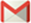 AffiliationAnnée du début du doctoratAnnée du début du doctoratAnnée de soutenance du doctorat Année de soutenance du doctorat Année de soutenance du doctorat Sujet de la recherche de doctoratSujet de la recherche de doctoratSujet de la recherche de doctoratSujet de la recherche de doctoratSujet de la recherche de doctoratTuteur de rechercheTuteur de rechercheTuteur de rechercheDomaine thématiqueDomaine thématiqueTitre du posterTitre du posterTitre du posterTitre du posterTitre du posterRésumé de la fiche (maximum 250 mots)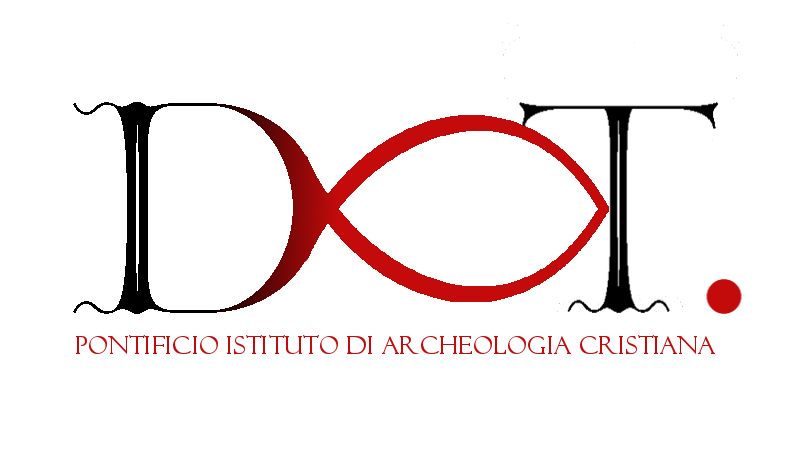 Résumé de la fiche (maximum 250 mots)Résumé de la fiche (maximum 250 mots)Résumé de la fiche (maximum 250 mots)Résumé de la fiche (maximum 250 mots)